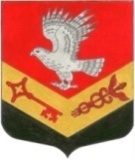 МУНИЦИПАЛЬНОЕ ОБРАЗОВАНИЕ«ЗАНЕВСКОЕ ГОРОДСКОЕ ПОСЕЛЕНИЕ»ВСЕВОЛОЖСКОГО МУНИЦИПАЛЬНОГО РАЙОНАЛЕНИНГРАДСКОЙ ОБЛАСТИСОВЕТ ДЕПУТАТОВ ЧЕТВЕРТОГО СОЗЫВАРЕШЕНИЕ 25.08.2020 года										№ 54гп. Янино-1О рассмотрении протеста заместителя Всеволожского городского прокурораот 22.06.2020 № 7-96-2020Рассмотрев протест заместителя Всеволожского городского прокурора от 22.06.2020 № 7-96-2020, поступивший в совет депутатов 06.07.2020, с требованием о приведении в соответствии с законодательством решения совета депутатов от 27.11.2013 № 46 «Об утверждении Положения о порядке осуществления муниципального жилищного контроля», совет депутатов принялРЕШЕНИЕ:1. Признать протест заместителя Всеволожского городского прокурора от 22.06.2020 № 7-96-2020 с требованием о приведении в соответствии с законодательством решения совета депутатов от 27.11.2013 № 46 «Об утверждении Положения о порядке осуществления муниципального жилищного контроля» не подлежащим удовлетворению в связи с тем, что решением совета депутатов от 23.06.2020 № 44 «О признании утративших силу отдельных решений» решение совета депутатов от 27.11.2013 № 46 «Об утверждении Положения о порядке осуществления муниципального жилищного контроля» признано утратившим силу.2. Направить решение во Всеволожскую городскую прокуратуру.3. Настоящее решение вступает в силу после его подписания.4. Контроль за исполнением решения возложить на постоянно действующую комиссию по вопросам местного самоуправления, предпринимательству и бизнесу, законности и правопорядку.Глава муниципального образования	      В.Е. Кондратьев